Supplemental MaterialFigure 1. Sample comments from workshop participants. 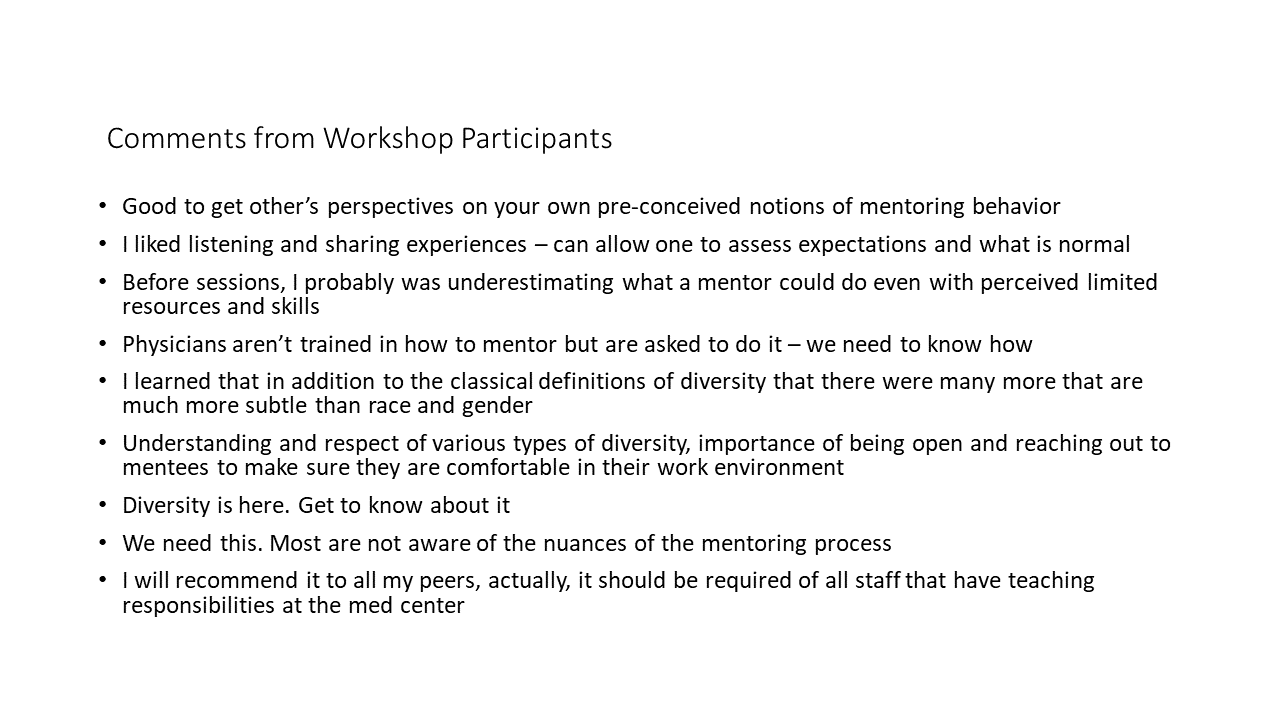 